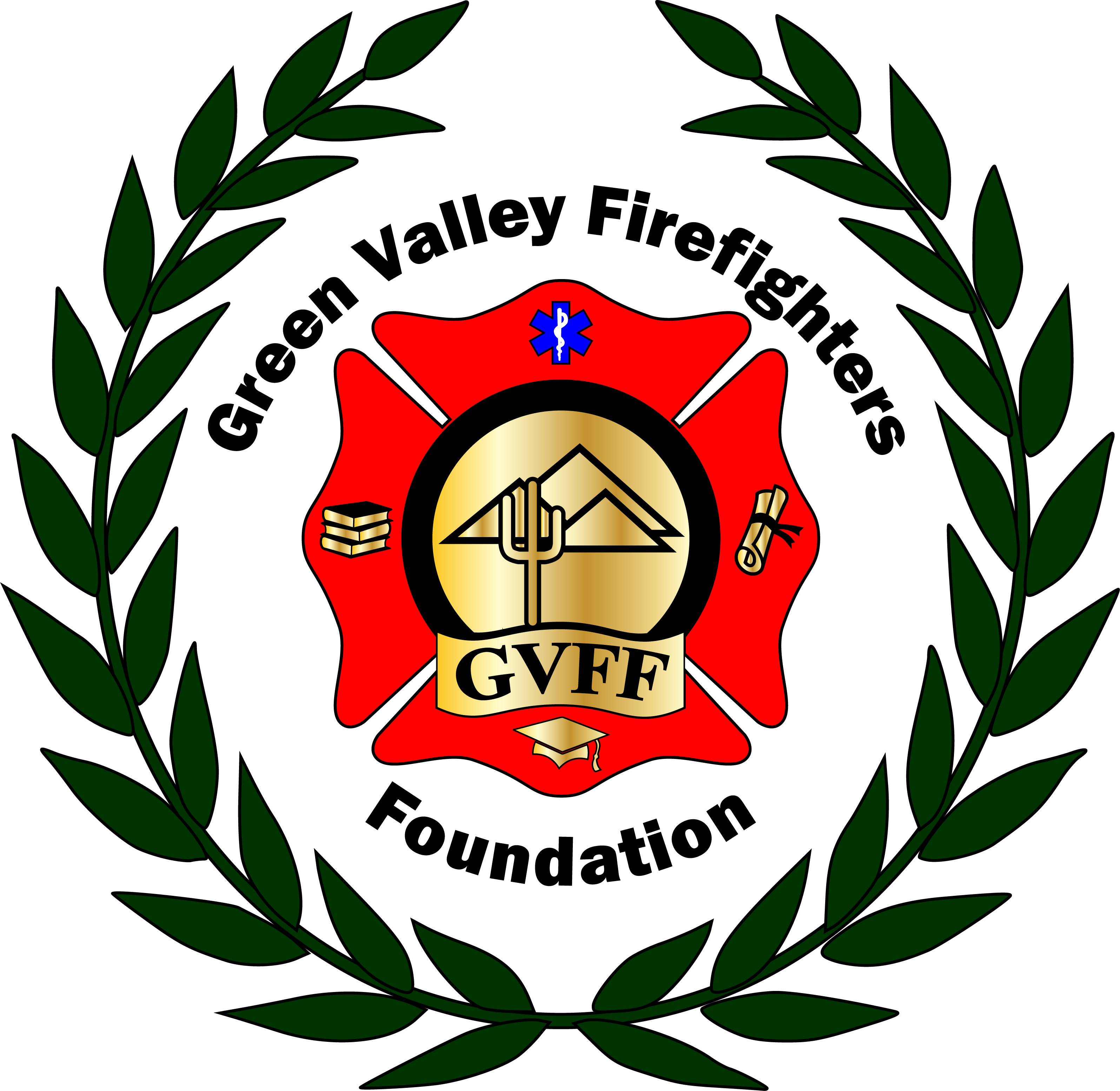 The Green Valley Firefighters Foundation Board of Directors MeetingHQ/Training CenterMay 14, 2018 5:00 P.M.Board Meeting MinutesCall to Order – Secretary Talia Carey called the meeting to order at 5:00 P.M. Present were Talia Carey, Chuck Wunder, Anathea Taylor, and Selina Kubitskey. Anthony Taylor arrived at 5:16 P.M.  Approval of Minutes from April 4, 2018 - Talia Carey presented the minutes from April 4, 2018 meeting for approval. Talia Carey made a motion to approve the minutes as presented. Selina Kubitskey seconded the motion. All were in favor, and the minutes were approved.  Financial Business/Report – Chief Wunder presented the Financial Report to the group. The balance on April 4, (date of last report), was $60,137.66. The balance after one deposit, and three withdrawals for reimbursements/refunds is $59,922.59. Old Business-Follow up on Articles of Incorporation- Chief Wunder advised the names on the Articles of Incorporation have all been changed over to current Directors. New Business 	  Foundation Website: The contract proposal from Chad Bush with Raven’s Eye Design was reviewed. Chief Wunder had a question on the wording of “premium theme” on page 2 of the contract, which was addressed. Chief Wunder made a motion to accept the contract as presented and enter into business with Ravens Eye, to have them construct the website. Anathea Taylor seconded the motion. All were in favor and the motion passed, Talia Carey signed and returned the contract and will be the point of the contact, along with Chris Scheller. Insurance for GVFF – Talia Carey and Chief Wunder gave an update on the need for coverage to protect the Foundation from a liability standpoint. We have set up a conference call with the Mahoney Group, followed by Lovitt and Touché for Thursday, 5/17 to obtain two quotes. Fire house Auction Dinner- Times for meeting (3:30 P.M) and shopping assignments and attire were discussed. The menu was finalized. Polo Shirts/T shirts for sale- This item was table, as Chris Scheller was not present.Mid-Year Event-  Chief Wunder is waiting on Mr. Fanning’s availability. It is likely we have lost the dates we had secured at QC for Sept/Oct/Nov, but once we know Mr. Fanning’s availability, Talia Carey will reach back out to QC. QC Pickleball Club Thank You- This item was tabled at Anthony Taylor’s request.     Next Meeting Date – The next meeting was set for Wednesday June 27, 2018 at 4:00 PM at HQ.     Adjourn - There being no further business, the meeting was adjourned at 5:30 P.M. 